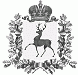 АДМИНИСТРАЦИЯ ШАРАНГСКОГО МУНИЦИПАЛЬНОГО РАЙОНАНИЖЕГОРОДСКОЙ ОБЛАСТИПОСТАНОВЛЕНИЕот 04.07.2018	N 327О реализации постановления Правительства Нижегородской области от 30 ноября 2017 года № 840 «Об утверждении Порядка и условий приобретения отдельными категориями граждан жилья экономического класса, строящегося (построенного) на территории Нижегородской области в рамках реализации подпрограммы «Развитие строительства жилья экономического класса в Нижегородской области» государственной программы «Развитие жилищного строительства и государственная поддержка граждан по обеспечению жильем на территории Нижегородской области», утвержденной постановлением Правительства Нижегородской области от 30 апреля 2014 года № 302В соответствии с постановлением Правительства Нижегородской области от 30 ноября 2017 года № 840 «Об утверждении Порядка и условий приобретения отдельными категориями граждан жилья экономического класса, строящегося (построенного) на территории Нижегородской области в рамках реализации подпрограммы «Развитие строительства жилья экономического класса в Нижегородской области» («Жилье для нижегородской семьи») государственной программы «Развитие жилищного строительства и государственная поддержка граждан по обеспечению жильем на территории Нижегородской области», утвержденной постановлением Правительства Нижегородской области от 30 апреля 2014 года № 302 администрация Шарангского муниципального района п о с т а н о в л я е т: 1. Определить организационно-правовой отдел администрации Шарангского муниципального района уполномоченным органом, ответственным за формирование списков граждан, имеющих право на приобретение жилья экономического класса в рамках реализации программы «Жилье для нижегородской семьи», на территории Шарангского муниципального района и представление их в министерство социальной политики Нижегородской области.2. Назначить ответственным за прием документов граждан, имеющих право на приобретение жилья экономического класса в рамках реализации программы «Жилье для нижегородской семьи» главного специалиста организационно-правового отдела администрации Шарангского муниципального района Вохминцеву Ю.В.3. Настоящее постановление вступает в силу со дня его подписания.4. Контроль за исполнением настоящего постановления возложить на заместителя главы администрации Шарангского муниципального района Толстоухова А.Ю.Глава администрации	О.Л. Зыков